全家超商的環境友善專案第十三條 等級：初級資料來源：2018年全家超商企業社會責任報告書全家為實現永續綠色經營，在節能、商品、店舖、物流、總部營運等各面向，制訂持續改善計畫，隨時思考營運對環境可能產生的負面衝擊，確保與地球的和諧共生企業概述全家便利商店股份有限公司是由日本FamilyMart集團在台投資所設立。全家以服務為核心，垂直整合物流、資訊系統、鮮食等各項機能，提供各式零售服務給一般消費者，包括日常生活用品、鮮食、代收、行動購物及網購到店取貨等最符合需要的商品、最具效率的服務給消費大眾。全家秉持著「顧客滿意、共同成長」的經營理念，視顧客如家人，致力提供如家一般的貼心服務以達到共創美好生活的目的。案例描述身為台灣服務業領導品牌，全家便利商店不僅力求創新，成為支持大家生活各面向的「生活基盤」，更深刻意識企業肩負守護地球環境的責任，致力於打造兼具便利、舒適且環保的空間。為實現永續綠色經營，全家在節能、商品、店舖、物流、總部營運等各面向，制訂持續改善計畫，隨時思考營運對環境可能產生的負面衝擊，確保與地球的和諧共生。全家的環境管理政策主要有以下三個方向: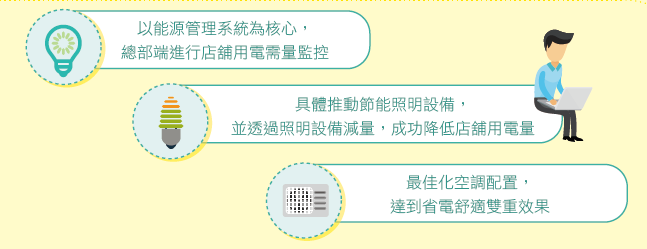 